Uitnodiging voor het Fortis SinterklaasfeestNog maar één week en dan komt Sinterklaas met zijn pieten weer aan in Nederland. Vorig jaar hebben de  pieten beloofd dat ze ook dit jaar weer een bezoek aan onze vereniging komen brengen. Ze willen natuurlijk zien wat jullie het afgelopen jaar allemaal geleerd hebben! Wij nodigen jullie dan ook allemaal uit op zaterdag 30 november in de Rosmolen.We verwachten de leden van3 t/m 6 jaar van 9.00 – 9.45 uur7 t/m 8 jaar van 10.00 – 10.45 uur9 jaar en ouder van 11.00 – 11.45 uur  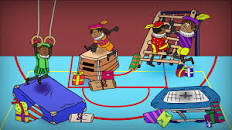 Jullie mogen gewoon in gymkleding óf pietenpak komen om deze ochtend samen met de pieten te gymmen.We hopen jullie allemaal te zien op zaterdag 30 november.Let op:De normale uren van deze zaterdag komen te vervallen, wellicht turn je / turnt je zoon of dochter vanwege de leeftijdsindeling op een andere tijdDe wedstrijdgroep traint deze dag van 12.00 – 13.00 uurKinderen die in de ouder / peutergroep turnen, vieren op woensdag 27 november sinterklaas in de eigen groep